Le nouveau professeur !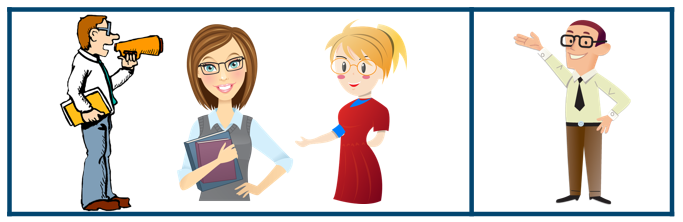 
A pupil has written about what a new teacher (Monsieur Lebrun) is like and what her other teachers are like.  Who is she talking about - the new teacher (he) or the other teachers (they)?

Choose 	a) le nouveau professeur / Monsieur Lebrun / il or
		b) les autrese.g.   1.	a	Le nouveau professeur		est  sympab		Les autres
Qui est meilleur?  (= better)
Combien de commentaires positifs a le nouveau prof? Et les autres?
Make tally marks in the box below to help you decide   ( //// )1aLe nouveau professeur est  sympa.bLes autresest  sympa.2aLe nouveau professeursont intelligents.bLes autressont intelligents.3aLe nouveau professeuront un grand sens de l’humour.bLes autresont un grand sens de l’humour.4aIlfait beaucoup d’erreurs en classe.bIlsfait beaucoup d’erreurs en classe.5aM. Lebrunvont aux matchs de foot après l'école.bIlsvont aux matchs de foot après l'école.6aIlest travailleur.bIlsest travailleur.7aM. Lebrunont beaucoup de temps pour les élèves.bLes autresont beaucoup de temps pour les élèves.8aM. Lebrunvont à la salle d’informatique toutes les semaines. bIlsvont à la salle d’informatique toutes les semaines. 9aM. Lebrunfont beaucoup d’effort pour aider les élèves.bIlsfont beaucoup d’effort pour aider les élèves.10aM. Lebrunva au pub à l’heure du déjeuner.bIlsva au pub à l’heure du déjeuner.11aLe nouveau professeur n’a pas beaucoup de patience.bLes autres n’a pas beaucoup de patience.12aIl nesont pas à la mode.biIs nesont pas à la mode.le nouveau professeurles autres professeursNúmero de commentaires positifs